УТВЕРЖДАЮ:Глава Мундыбашского городского поселенияН.Е.Покатилова                                                                                                                                                          __________2022 гСхема размещения ТКОМестоположение: п.Подкатунь, ул.Центральная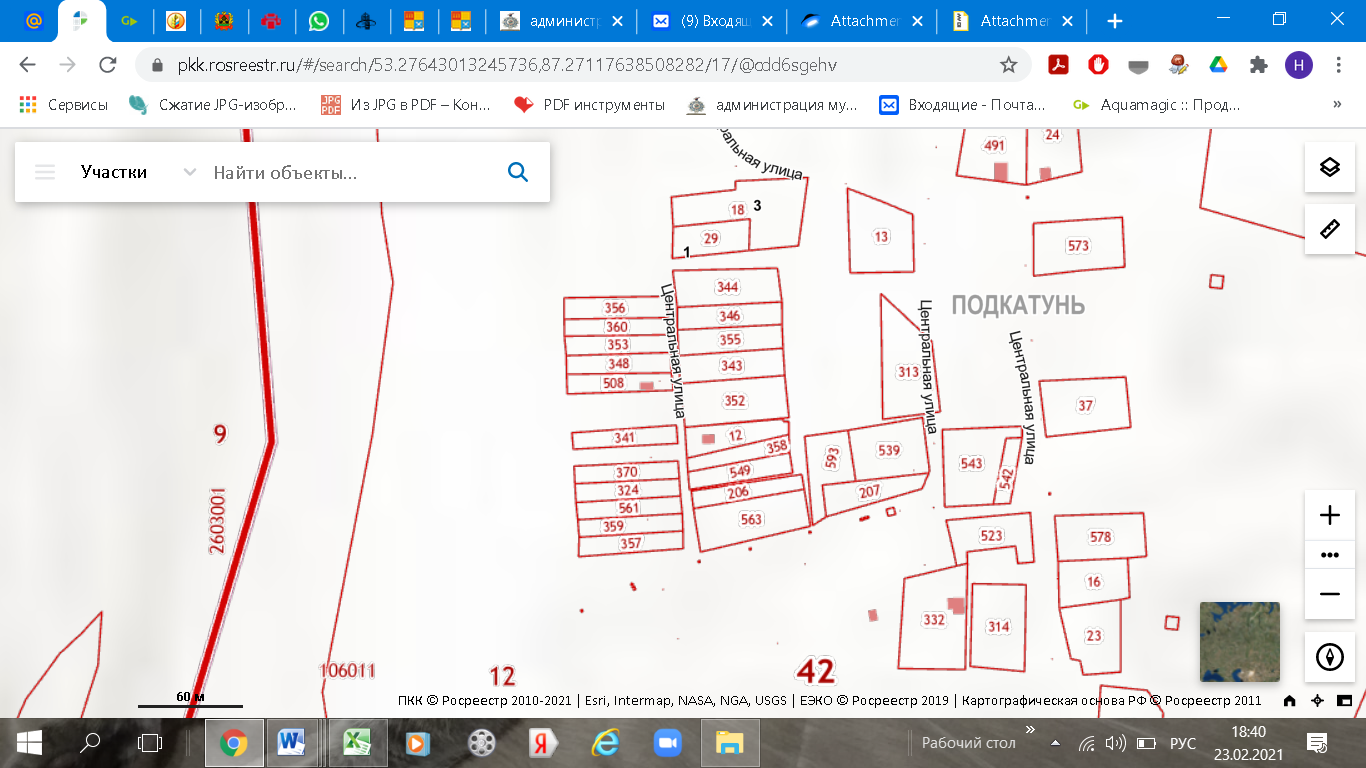 Масштаб 1: 2000Условные обозначения:             - площадка ТКО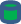 Составил: Коновальцева Е.И.